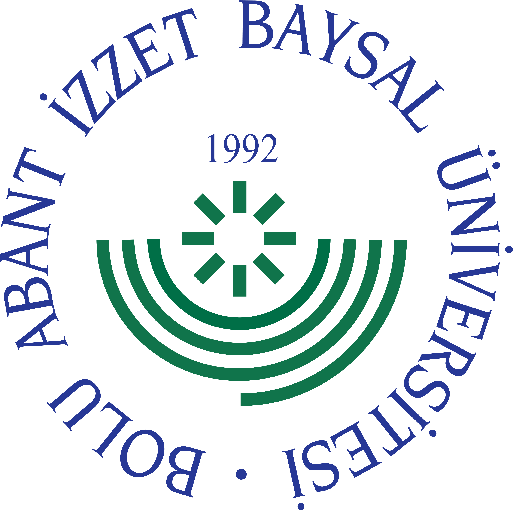 
     GÖREV YETKİ VE SORUMLULUK
FORMU     Bu formda açıklanan görev tanımını okudum. Görevimi burada belirtilen şekilde yerine getirmeyi kabul ediyorum.           ONAYLAYANDoküman NoGT - 122İlk Yayın TarihiBaskı NoRevizyon No/TarihBirimiDöner Sermaye İşletme MüdürlüğüGörev UnvanıDöner Sermaye İşletme MüdürüBağlı Olduğu YöneticiRektör Yardımcısı (Harcama Yetkilisi)Yerine Vekalet Edecek KişiGörevlendirilen PersonelGörev, Yetki ve SorumluluklarUnvanıTarihAdı SoyadıİmzaUnvanıTarihAdı Soyadıİmza